										OMB Control No:  3245-0361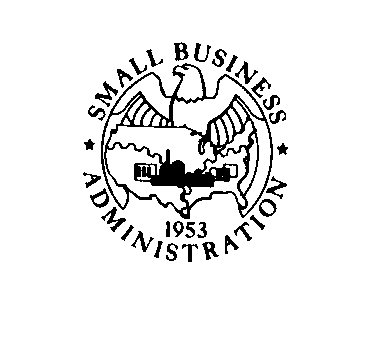 											Expiration Date:      COMMUNITY ADVANTAGE LENDER PARTICIPATION APPLICATIONThe Community Advantage Lender Participation Application (Application) should be completed by lenders requesting to approve loans under the Community Advantage Pilot Program (CA Pilot Program).  Please complete Section 1 before completing Sections 2, 3 and 4.  Section 1 will assist the lender in determining whether the organization meets the general eligibility requirements to participate in the CA Pilot Program. After completing the questions in Section 1 and the lender initially determines that it is eligible to participate in the CA Pilot Program, the lender should complete Sections 2, 3 and 4.  If the lender determines that it is not eligible to participate in the CA Pilot Program, then the lender does not complete Sections 2, 3and 4.  Sections 3 and 4 identify all required documents that lenders must submit along with this Application.  Also, please review the “Community Advantage Participant Guide” [add hyperlink] for a more detailed explanation of CA Pilot Program requirements.SECTION 1.	 Lender’s Eligibility QuestionsSECTION 2.	 Lender Contact Information  SECTION 3. Required Documents	(Submit the documents identified in this section as part of Application)																SECTION 3:  Required Documents (Submit the documents identified in this section as part of Application)SECTION 4:  Representations and CertificationsAuthorized Representative:  The undersigned is an authorized representative of the Organization submitting an application to participate in the CA Pilot Program.  Organization:  The undersigned certifies that they have filed articles of incorporation and by-laws with either the SBA or the CDFI Fund in connection with their participation in the 504, Microloan, and/or CDFI programs and that those organizing documents submitted have not materially changed.  Alternatively, if material changes have occurred, the undersigned certifies that a copy of the current articles of incorporation and/or by-laws is included with this application.State Regulation:  The undersigned certifies that the Organization is not subject to regulation by a state financial regulator.  Alternatively, if the Organization is subject to state regulation, the undersigned certifies that the Organization is in good standing with the State regulator and provides the following information to SBA with this application:Copy of the State statute or regulations governing the Organization’s operationsCopy of the latest report of examination of OrganizationDescription of State prescribed capital requirements and a certification that the Organization meets the established capital requirements.Composition of Board/Officers:  The undersigned certifies that it is an SBA-CDC and/or an SBA Micro-Lender, and that the identification of the organization’s officers and directors previously provided to SBA is current.  Alternatively, if changes have occurred, the undersigned certifies that a list of the current officers and directors, with resumes, SBA Form 1081s and, as applicable, fingerprint cards for each new officer and director, is included with this application.  This certification is not applicable to CDFIs.Additional Information:  The undersigned gives SBA permission to obtain any additional information necessary regarding applicant’s relationship with creditors, other federal agencies, or other entities as necessary to evaluate the application.  Correct Information:  The undersigned also certifies that the information provided has been accurately prepared on behalf of the Organization and that the information is true and correct, to the best of my knowledge, and that due diligence has been exercised to obtain true and correct information.  I realize that the penalty for knowingly making a false statement is that I may be fined up to $250,000 and/or be put in jail for up to five years under 18 USC 1001, and subject to other penalties as provided by law.								_______________________________								NAME:								TITLE:								DATE:Where to send the application:  The Community Advantage Lender Participant Application should be sent to the following address:U.S. Small Business AdministrationOffice of Risk ManagementAttn: Community Advantage Pilot Program/Lender Application409 3rd Street, S.W., 8th FloorWashington, DC  20416NOTE:  According to the Paperwork Reduction Act, you are not required to respond to this collection of information unless it displays a currently valid OMB Control Number. The estimated burden for completing this form, including time for reviewing instructions, gathering data needed, and completing and reviewing the Section is 7 hours per response.  Comments or questions on the burden estimates should be sent to U.S. Small Business Administration, Chief, AIB, 409 3rd St., SW, Washington DC 20416 and/or SBA Desk Officer, Office of Management and Budget, New Executive Bldg., Room 10202 Washington,  DC 20503.  PLEASE DO NOT SEND FORMS TO THIS ADDRESS.   ORGANIZATIONAL INFORMATIONIRS Tax Exempt CertificationCertificate of Good Standing from the Secretary of StateOpinion of independent counsel that the lender is in compliance with applicable Federal, State and local laws in the formation and organization of the LenderList of officers and directors with resume and “Statement of Personal History,” SBA Form 1081, for each individual identified.  For any officer that answered “yes” to question numbers 10a, 10b, 10c or 11on SBA From 1081 must also submit finger print cards.*List of key personnel who will be instrumental in administering the CA Pilot Program with a resume and “Statement of Personal History,” SBA Form 1081, dated within 90 days of submission to SBA, and fingerprint cards for each individual listedCertified copy of a Resolution of the Board of Directors authorizing submission of application, utilizing, Resolution of Board of Directors, SBA Form 160If a CDFI, a copy of most recent certification from the US Treasury, CDFI FundNot required if already submitted to SBA as part of SBA’s 504 or Micro loan programs FINANCIAL AND OPERATIONAL INFORMATIONA business plan including an organization chart and describing current small business lending activities and the nature of proposed operations for CA Pilot Program including small business lending, Management &Technical Assistance, and demographic and economic information in area of operationsYear-end audited financial statements for the last two years.**  Interim financial statements for period not covered by audited financial statementsSchedule of sources of funding and funds available  Schedule and reconciliation of loan loss reserve and  description of allowance for loan loss reserve methodologiesCopy of lending policies and procedures governing business loan origination, servicing and liquidationAny other information the lender considers relevant for SBA to consider in evaluating the application       **       Not required if already submitted to SBA as part                  of SBA’s 504 or Micro loan programs